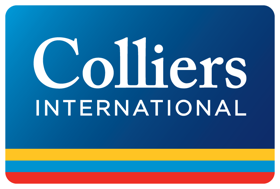 Renata Hartle to join the Office Agency at Colliers InternationalWarsaw, November 28, 2019 – the Office Agency of Colliers International has been joined by Renata Hartle, who has taken the position of manager for flex office strategy and technological solutions. Renata’s responsibilities will include advising tenants and buildings owners on technological innovations for office users and ‘flex office’ strategic planning. “Renata has extensive knowledge and rich experience in innovative solutions for the office real estate market, which she has obtained in the international business environment. Colliers’ strength is its people; therefore, I am very glad that Renata has joined our team of experts. Our advisory is based on providing the customer with knowledge about the newest trends on the market. I believe that thanks to specialists like Renata we will be able to support our customers more broadly and in a more comprehensive way in regard to innovative office technologies”, says Paweł Skałba, senior partner, director of Office Agency at Colliers International.“In my professional career, I have been always passionate about the development of creative thinking, creating new solutions and combing the corporate world with startups. I am happy that I will be able to continue and further develop my passion and professional experience in implementing innovations, and to do so in a leading advisory company in the real estate market in Poland, which Colliers is”, says Renata Hartle, manager, Flex Office Strategy & Technology Solutions, Colliers International.Renata has over eight years of experience in the real estate industry. At first, as an HR Partner, she built an innovative working culture in Skanska, and next she was the Innovation Manager for Central Europe. Since 2016 Renata has implemented SMART solutions in office buildings, researching and integrating the latest technologies, such as mobile access, virtual reception, smart parking and leased space quantity analysis. Renata spent last year in Washington D.C. designing new methods of customer experience for users of commercial space and analysing the market of flexible space in the United States. -- End --About Colliers International
Colliers International (NASDAQ, TSX: CIGI) is a leading global real estate services and investment management company. With operations in 68 countries, our 14,000 enterprising people work collaboratively to provide expert advice and services to maximize the value of property for real estate occupiers, owners and investors. For more than 20 years, our experienced leadership team, owning more than 40% of our equity, have delivered industry-leading investment returns for shareholders. In 2018, corporate revenues were $2.8 billion ($3.3 billion including affiliates), with more than $26 billion of assets under management. Learn more about how we accelerate success at Colliers.com or follow us on Twitter (@Colliers_EMEA) and LinkedIn.Colliers International has been active in the Polish market since 1997 and operates through offices in Warsaw, Kraków, Wrocław, Poznań, Gdańsk, Katowice, Łódź and Lublin with over 250 employees in total. The company has been often honored for its achievements by industry organizations such as Eurobuild, CIJ Journal, CEE Quality Awards and the International Property Awards. Colliers’ distinctions include the “Outsourcing Star”, given in recognition of its status as one of the most active real estate advisors in the outsourcing sector; and the “Gazele Biznesu” for being one of the most dynamically developing companies in Poland. More about Colliers International in Poland at Colliers.pl and our LinkedIn, Instagram, YouTube and Facebook pages. For further information, please contact: